Всероссийская олимпиада школьников по географии
Школьный этап олимпиады 2013-2014 учебный год         
Задания для 7 класса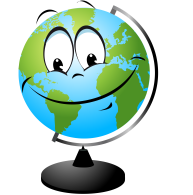 1. Найди лишнее:
             1) гранит;  2) кварц;  3) слюда;  4) полевой шпат.2. Какое утверждение о Земле как планете Солнечной системы является верным?1. Земля – ближайшая к Солнцу планета.
2.Земля вращается вокруг Солнца по часовой стрелке (если смотреть со стороны Полярной звезды).
3. Земля вращается вокруг своей Оси с запада на восток, (если смотреть со стороны Северного полюса).
4. Угол наклона земной оси к плоскости орбиты составляет 23º. 3.Укажите неверное утверждение:
             1)Солнце в полдень в Северном полушарии находится на юге.
             2)Лишайники растут гуще с северной стороны ствола
             3)Азимут отсчитывается от направления на юг против часовой стрелки
             4)Прибор, с помощью которого можно ориентироваться, называется компас4.  Определите примерную высоту горы, если известно, что у ее подножия температура воздуха     составила  +16ºС, а на ее вершине –8ºС:                1) 1,3 км;     2) 4 км;     3) 24 км;     4) 400 м.5.Самая низкая температура воздуха, зафиксированная на земном шаре, составляет –89,2ºС.      Выберите место, где это могло быть: 1)Оймякон (Россия); 2) Северный полюс; 3)Антарктида (станция Восток) 4) о.  Гренландия.6.Расстояние на карте масштаба 1:200000 между Благовещенском и Тамбовкой, по дороге 25 см. За какое время автомобиль преодолеет это расстояние, если его скорость будет равна 100 км/час? 7. Какой пролив одновременно соединяет два океана, два моря, разделяет два материка, две части света, два полуострова, два государства? Укажите название этого пролива  и парами названия объектов, которые он соединяет или разъединяет.
8.Определите, какому изображению холма горизонталями соответствует вид холма: 9.Оцените, какой из участков, обозначенных на карте цифрами 1, 2, 3, наиболее подходит для игры в футбол. Для обоснования своего ответа приведите два довода. Объясните, почему не пригодны остальные два участка.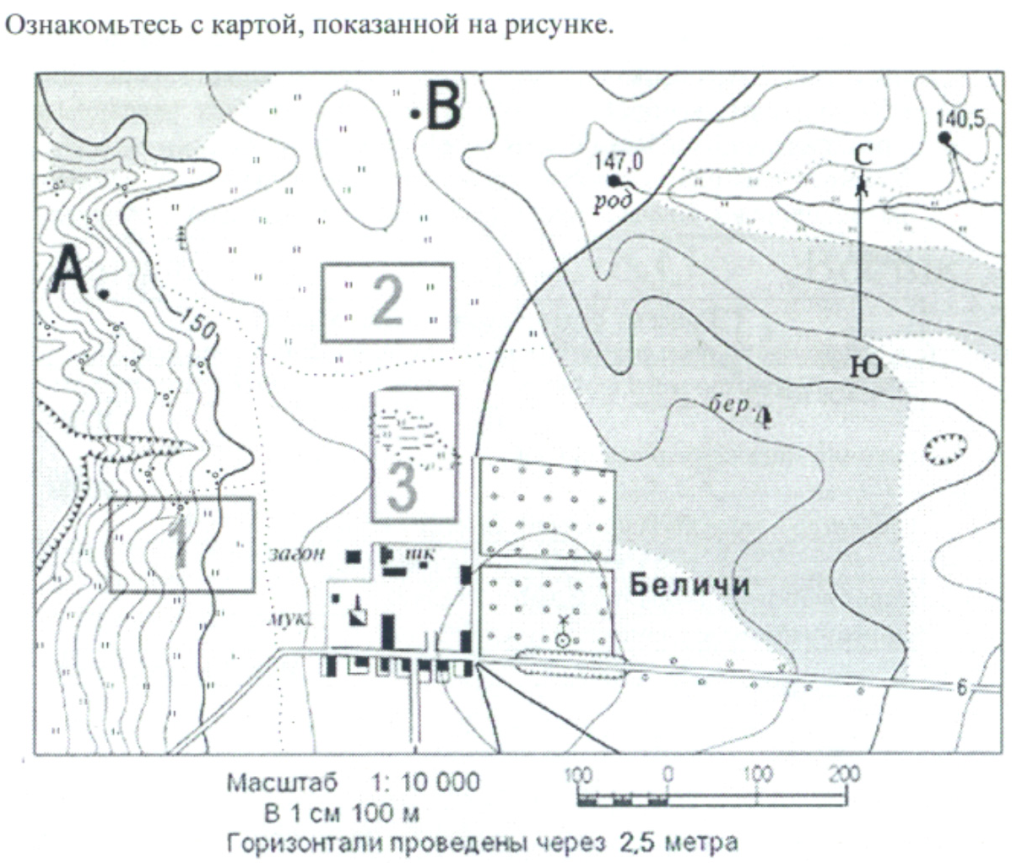 10.Почему вода в колодце, как правило, чистая, прозрачная, холодная? 11.Заполни пустующие ячейки в таблице. Всероссийская олимпиада школьников по географии
Школьный этап олимпиады 2013-2014 учебный год
Задания для 8 класса1. Укажите пару стран, НЕ имеющую с Россией общую границу:                      А. Казахстан - Узбекистан;                         Б. Киргизия - Молдавия;                      В. Армения - Белоруссия                            Г. Грузия – Болгария.2.В каком из предложенных случаев географические координаты указаны верно:А. 550 с.ш. и 1880 в.д.   Б. 910 ю.ш. и 350 з.д.  В. 860 с.ш. и 1110 з.д.   Г. 00 ш. и 1900 д.3.На какой из перечисленных параллелей 22 декабря наблюдается полярная ночь?А)  50° с.ш Б) 80° с.ш. В) 50° ю.ш. Г) 80° ю.ш.4. Какое из следующих утверждений об атмосфере является верным?А)В верхних слоях атмосферы давление выше, чем в тропосфереБ)В составе атмосферы кислорода больше, чем азотаВ)Ветер возникает из-за разницы атмосферного давленияГ)В эквкаториальных широтах преобладает повышенное атмосферное давление5. Какой пролив одновременно соединяет два океана, два моря, разделяет два материка, две части света, два полуострова, два государства?Укажите название этого пролива и парами названия объектов, которые он соединяет или разъединяет.6.Эти моря соединены между собой проливом. Глубина первого моря достигает 2211 м, другого - в 245,5 раз меньше. Второе море является самым маленьким из российских морей, площадь его в 11 раз меньше первого. У первого моря на глубинах свыше 200 м отсутствует жизнь, у второго даже на дне обитают живые организмы. Какие это моря ?7.Готовя рекламный проспект для туристической фирмы художник постарался изобразить все уголки земного шара: он нарисовал боливийца рядом с мохнатым яком; египтянина верхом на слоне; монгола, ведущего северного оленя; бирманца, надевающего седло на верблюда; финна, расчесывающего густую шерсть ламы.Но директор фирмы не принял работу, сказав, что здесь нет ни слова правды. Что он имел в виду? Исправьте ошибки художника.8.После того, как Вини Пух неудачно полетал на воздушном шаре за медом, он решил заняться географией. Стоит задумать над фразой: «Кажется, дождь собирается», которую он по неосторожности сказал  Пяточку. Друзья рассуждали, где на земле им понадобится зонтик от дождя. Кто рассуждал правильно?
Пятачок сказал, что лучше всего махнуть в Австралию, в самый центр, в гости к мишке коале. Давление воздуха там подходящее – в тропиках высокое, осадков в избытке.
Кролик рассуждал практически: «Я известный овощевод, и мне не безразлично, будет дождь или нет. Лучше всего в Южной Америке на экваторе побывать. Говорят там ливни каждый день. Вот что значит низкое давление и поднимающийся вверх теплый воздух». «А вот мне дождик ни к чему – перья намочит, еще чихать начну. Оставаться надо здесь в Англии, а зонтик купить», - заявила Сова. «А я бы отправился на северный полюс. Летом там хорошо, и от частых дождей зонтик пригодится», - задумчиво размышлял Иа. 9.Однажды поспорили бурильщик-нефтянник, аквалангист, полярник и ...пингвин. Предмет спора: как оказаться ближе к центру Земли?
Аквалангист говорит: «Я сяду в батискаф и спущусь в Марианскую впадину, её глубина 11000 м и я окажусь ближе к центру Земли».
Полярник говорит: «Я прилечу на северный полюс и буду ближе всех к центру Земли».
Бурильщик отвечает: «Я пробурю скважину глубиной 14 км и буду ближе всех к центру Земли».
Пингвин ничего не говорит, а показывает, что он живет в Антарктиде. Известно, что высота материка Антарктида 3 км плюс высота ледового щита 4 км.
Расположите героев задачи по мере возрастания расстояния до центра Земли. Имейте в виду, что Земля имеет форму геоида, т.е. более сложного тела, чем шар или эллипсоид, имеет отклонения в виде повышений и понижений.10.Правильное расположение поясов атмосферного давления показано на рисунке: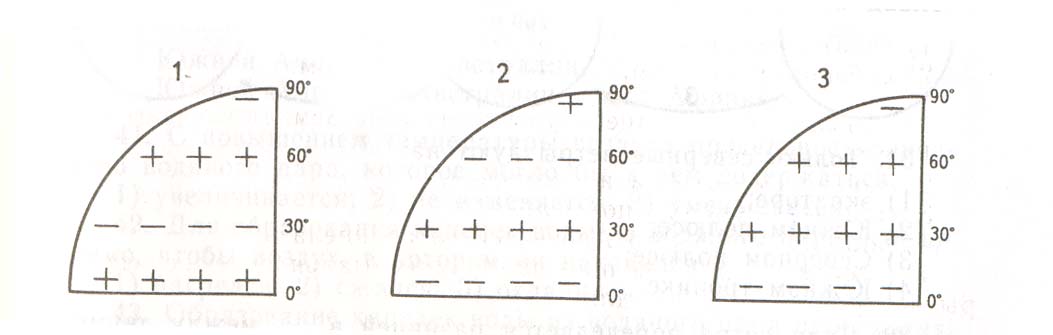 Всероссийская олимпиада школьников по географии
Школьный этап олимпиады 2013-2014 учебный год
Задания для 9 класса1.Выберете из списка топонимы, относящиеся к России: (15 балов)Абакан, Баскунчак, Витим, Гиндукуш, Днепр, Ереван, Женева, Зея, Иртыш, Колыма, Малоземельская тундра, Нарьян-Мар, Общий Сырт, По, Рудольфа, Саян, Тана, Уссури, Флорида, Хибины, Цимлянское, Чудское, Шпицберген, Эри, Юкатан, Якутск, и распределите их по группам:горыравнинырекиозера города2.Найдите ошибку в характеристике России:
А) расположена в 9 часовых зонах
Б) здесь есть участки двух древних платформ и двух геосинклинальных поясов
В) расположена в двух поясах освещенности и трех климатических поясах
Г) омывается водами 13 морей
Д) находится в двух частях света и трех полушариях3.Эта территория стала известна русским уже в 50-е гг. XVII в., однако ее планомерное изучение началось лишь во второй четверти следующего столетия. Один из исследователей того времени дал такую обобщенную характеристику ее рельефа: «Горы от южного конца к северу непрерывным хребтом простираются и почти на две равные части разделяют землю; а от них другие горы к обоим морям лежат хребтами… Низменные места находятся только около моря, где горы от оного в отделении, и по широким долинам где между хребтами знатное расстояние…» Этот же исследователь встретил здесь интересное явление – источники, в которых «вода бьет вверх аршина на два с великим шумом».Назовите эту территориюКак называется хребет, делящий эту территорию на две половины?Какие моря омывают эту территорию?О каком интересном явлении идет речь в описании?Где еще в мире такое явление известно?4.Климат в переводе с греческого языка означает «наклон». О каком наклоне идет речь?а) О наклоне солнечных лучей в летнее времяб) Об угле падения солнечных лучей на поверхность Земли в зимнее времяв) О положении Солнца в полдень над горизонтомг) О наклоне солнечных лучей к земной поверхности5.Укажите верные пары «субъект РФ/ центр (столица)»: А) республика Карелия/ ПетрозаводскБ) республика Дагестан/ МагасВ) Еврейская автономная область/ БиробиджанГ) Амурская область/ АмурскД) Алтайский край/ ГорноалтайскЕ) республика Хакасия/ АбаканЖ) Забайкальский край/ Чита6.Почему Кольский полуостров богат рудными полезными ископаемыми?                А) Поверхность подверглась воздействию всех четвертичных оледенений.     Б) В основании полуострова лежит мощный слой осадочных пород чехла древней платформы.     В) Он расположен в пределах кристаллического щита древней платформы.     Г) Полуостров давно и хорошо изучен геологами7.Назовите крайние точки России укажите в каких субъектах РФ они расположены. (за каждый верный ответ 0,5 балла)8. Установите соответствие полезных ископаемых и районов добычи в России:9.Установите соответствие между предприятиями и городами, в которых они находятсяПервоуральск, Красноярск, Череповец, Ростов-на-Дону, Ликино-Дулево, Энгельс,Нижний Новгород, Санкт-Петербург, Соликамск, Бийск.Всероссийская олимпиада школьников по географии
Школьный этап олимпиады 2013-2014 учебный год
Задания для 10-11 класса1.На каком острове расположены столицы двух государств. А. Новая Гвинея.Б. Гаити.В. Калимантан.Г. Самоа.2.Выберите королевство с правильно указанной столицей: А. Лесото – Хартум.Б. Марокко – Рабат.В. Кения – Найроби.Г. Свазиленд – Претория.3.Какая страна мира отличается нулевой рождаемостью?4.Ребята - финны из небольшого поселка, расположенного вблизи Северного полярного круга, захотели переписываться со школьниками из других стран, живущих с ними на одной географической широте. Они отправили письма в: Норвегию, Швецию, Россию, Канаду, США. В какую страну они забыли написать?5.Определите регион России по его краткому описанию:Это один из крупных по размерам территории, но не большой по числу жителей экономический район России расположен в европейской части страны. Его недра богаты рудами черных и цветных металлов, углем, нефтью, природным газом. Здесь находится незамерзающий порт России. В районе расположены одна АЭС и первая в стране приливная электростанция.6. В каком из высказываний содержится информация о процессе урбанизации?А) С конца ХХ века началось перемещение населения из восточных регионов Российской Федерации в западные.
Б) В последние годы в Российской Федерации быстро растёт доля горожан. 
В) В Российской Федерации наблюдается суженный прирост населения. 
Г) В экономике большинства стран мира всё большую роль играет туризм.7. Найдите соответствие между экономическими районами России и природными ресурсами, по которым они лидируют в Российской Федерации. 8. Найдите соответствие между странами и их рекордами в мировой экономике: А) Саудовская Аравия, Б) США. В) Россия, Г) Китай, 1. Лидер по добыче каменного угля; 2. Лидер по запасам, добыче и экспорту нефти; 3. Лидер по длине железных дорог, 4. Лидер по запасам, добыче и экспорту природного газа.9. Найдите соответствие между изображенными на флагах государств мира растениями и животными и самими государствами. Кедр, птица Фрегат, клен, лев, Шри-Ланка, Кирибати, Канада, Ливан.10.Города Толедо, Велико-Тырново,  Гнезно, Нанкин, Киото были некогда столицами государств. Назовите  государства  и современные столицы. 11. Однажды поспорили бурильщик-нефтянник, аквалангист, полярник и ...пингвин. Предмет спора: как оказаться ближе к центру Земли?
Аквалангист говорит: «Я сяду в батискаф и спущусь в Марианскую впадину, её глубина 11000 м и я окажусь ближе к центру Земли».
Полярник говорит: «Я прилечу на северный полюс и буду ближе всех к центру Земли».
Бурильщик отвечает: «Я пробурю скважину глубиной 14 км и буду ближе всех к центру Земли».
Пингвин ничего не говорит, а показывает, что он живет в Антарктиде. Известно, что высота материка Антарктида 3 км плюс высота ледового щита 4 км.
Расположите героев задачи по мере возрастания расстояния до центра Земли. Имейте в виду, что Земля имеет форму геоида, т.е. более сложного тела, чем шар или эллипсоид, имеет отклонения в виде повышений и понижений12. Установите соответствие между сокращённым и полным наименованиеммеждународных организаций:1) НАФТА (NAFTA);2) ФАО (FAO);3) ОПЕК (OPEC);4) ЮНЕСКО (UNESCO);5) АТЭС (APEC);6) МАГАТЭ (IAEA);7) ИАТА (IATA);8) СНГ (CIS);9) ВТО (WTO);10) НАТО (NATO).а) Организация стран – экспортёров нефти;б) Соглашение о североамериканской зоне свободной торговли;в) Организация североатлантического договора;г) Содружество независимых государств;д) Азиатско-тихоокеанский форум экономического сотрудничества;е) Всемирная торговая организация;ж) Продовольственная и сельскохозяйственная организация ООН;з) Организация Объединённых Наций по вопросам образования, науки икультуры;и) Международное агентство по атомной энергии;к) Международная ассоциация воздушного транспорта.Ключи  и баллы для проверки заданий 
школьного этапа Всероссийской олимпиады школьников 
по географии в 2012-2014 учебном году7класс.8класс9класс10-11классПриборХарактеристика явления, измеряемая приборомЕдиница измерения, которой характеризуются измеряемая прибором величинаРумб, метр в секундуАтмосферное давлениеГигрометрОсадкомерградусКрайние точки РоссииНазвание крайней точкиСубъект РФСеверная (материковая)ЮжнаяЗападнаяВосточнаяПолезные ископаемыеПолезные ископаемыеРайоны добычиРайоны добычиПолезные ископаемыеПолезные ископаемыеРайоны добычиРайоны добычи1Железная рудаАПечерский бассейн2Каменный угольБКМА3Бурый угольВТалнахское  месторождение4Медно-никелевые рудыГПодмосковный бассейн5Природный газДВятско-Камское месторождение6ФосфоритыЕСоликамский бассейн7Калийные солиЖОренбургское месторождение8Полиметаллические рудыЗСадонское месторождение9Алюминиевые рудыИБокситогорское месторождениеПредприятияГорода«Красное Сормово»«Ростсельмаш»«Уралкалий»«Эвалар»«ЛОМО»«Сибтяжмаш»«Северсталь»«ТролЗа»«УралТрубПром»«ЛиАЗ»Экономический район: Вид ресурсов1.Западно-СибирскийА) Нефть2.Восточно-Сибирский Б) Железная руда3.Центрально-Чернозёмный В)Гидроэнергетические ресурсы№п/пответКоличество баллов111231331421531630 минут17Берингов пролив.два океана: Северный Ледовитый и Тихий;два моря: Чукотское и Берингово; два материка: Евразия и С.Америка; две части света: Азия и Америка; два полуострова: Чукотский и Аляска; два государства: Россия и США.1За каждую пару объектов 1 балл(0.5 балла за объект)Всего 7 баллов81-в 2-а 3-г 4-д 5-бЗа каждую пару 0,5 балла. Всего 2,5 балла9Подойдет участок 2 там ровная поверхность и луговая растительность, а на участке 1 склон, а участке 3 болото2балла10Подземные воды образуются путем просачивания атмосферной влаги вглубь. При просачивании вода фильтруется и становится чистой, без примесей. С этим связана и ее прозрачность. Подземные воды находятся на некоторой глубине, а с глубиной температура пород быстро понижается.2балла110,5 балла за ответВсего 5 балловитого24,5№п/пответКоличество баллов1Б12В13В14В15 Берингов пролив.
Два океана – Тихий и Северный Ледовитый;
два моря – Чукотское и Берингово;
два материка – Евразия и Северная Америка;
две части света – Азия и Америка;
два полуострова – Чукотский и Сьюард
два государства – Россия и США1За каждую пару объектов 1 балл(0.5 балла за объект)Всего 7 баллов6Черное и Азовское17       Боливиец с ламой
Египтянин с верблюдом
Финн с северным оленем
Монгол с яком
Бирманец со слоном0,5 за правильно подобранную паруВсего 2,5 балла8Прав кролик. Сова тоже не без основания собирается обзавестись зонтиком: если не уезжать из Англии, он понадобится. В тропиках же осадков мало из-за высокого давления, а на полюсе – потому что высокое давление и мало испарение.29Ближе всех - полярник-(6356 км- полярный радиус); затем – бурильщик ( 6375( средний радиус)-14=6361км.); пингвин (6356+3+4=6363км);аквалангист (6378( экваториальный радиус) -11=6367км)41021итого21,5№п/пответКоличество баллов1горы – Саяны, Хибиныравнины – Малоземельская тундра, общий СыртРеки – Витим, Зея, Иртыш, Колыма, Уссури.Озера – Баскунчак. Чудское.Города – Абакан, Нарьян-Мар, Якутск.По 0,5 за каждый правильно подобранный объектВсего 7 баллов2В13Территория – Камчатский полуостровСрединный хребет делит Камчатский полуостров на две частиС запада Камчатский полуостров омывает Охотское море, а с востока – Берингово мореОписанное явление – гейзерыКрупные гейзеры известны в Исландии, на о.Северный (Новая Земля), в Скалистых горах США (Йеллоустокский национальный парк)54Г15А, В, Е, ЖВсего 2 балла (по 0,5 балла за верную пару)6В17По 0,5балла за каждое правильное название. Всего 4 балла81 – Б 2 – А 3 – Г 4 – В 5 – Ж 6 – Д 7 – Е 8 – З 9 - ИПо 0,5балла за каждую правильную пару Всего 4.5 балла9По 0,5балла за каждую правильную пару Всего 5 балловитого30.5№п/пответКоличество баллов1Б12Б13Ватикан14Исландия15Северный экономический район16Б171-А; 2-В; 3-БПо 0.5 балла за правильную пару.Всего 1,5 балла81-Г; 2-А; 3-Б, 4 - ВПо 0.5 балла за правильную пару.        Всего 2 балла9     кедр - Ливан птица фрегат - Кирибати клен - Канада лев - Шри-ЛанкаПо 0.5 балла за правильную пару.        Всего 2 балла10Толедо- Мадрид(Испания), Велико-Тырново- София(Болгария),Гнезно - Варшава (Польша), Нанкин-Пекин (Китай), Киото-Токио(Япония)По 0,5балла за каждое правильное название. Всего 5 баллов11Ближе всех - полярник-(6356 км- полярный радиус); затем – бурильщик ( 6375( средний радиус)-14=6361км.); пингвин (6356+3+4=6363км);аквалангист (6378( экваториальный радиус) -11=6367км)4балла121Б,2Ж,3А,4З,5Д,6И,7К,8Г,9Е,10ВПо 0,5балла за каждое правильное название. Всего 5 балловитого25,5